Распоред звоњења по сменама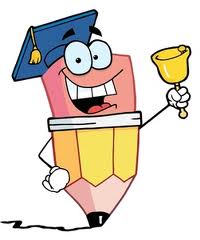 Директор школе: Игор Милићевић		ПРЕПОДНЕВНА СМЕНА		ПРЕПОДНЕВНА СМЕНАПОПОДНЕВНА СМЕНАПОПОДНЕВНА СМЕНАУлазак ученика у школу у 7:20Улазак ученика у школу у 7:20Улазак ученика у школу у 13:20Улазак ученика у школу у 13:20Редни број часаВреметрајањачасаРеднибројчасаВреметрајањачаса1.07:30 - 08:151.13:30 - 14:152.08:20 - 09:052.14:20 - 15:05велики одморвелики одморвелики одморвелики одмор3.09 : 25 – 10 : 103.15:25 - 16:104.10:15 - 11:004.16:15 - 17:005.11:05 - 11:505.17:05 - 17:506.11:55 - 12:406.17:55 - 18:40